Objednací listč. 410/23/7 Předmět objednávky 	Množství	Předpokl. cena Kč 	Celkem (s DPH): 	222 007,17 Kč Popis objednávky:Objednáváme výkon autorského dozoru na stavbě: "I/4 Strakonice - Volyňská", část stavby: rekonstrukce kanalizace a vodovodu - dle cenové nabídky z 21.11.2023. K jednotkové ceně ve výši 870 Kč bez DPH/hodinu/osobu bude kalkulováno cestovné ve výši 8,20 Kč bez DPH/km. Fakturováno bude dle skutečnosti a na základě protokolárně odsouhlasených odpracovaných hodin. Zahájení stavby se předpokládá: 04.03.2024 a termín realizace se předpokládá v délce 52 týdnů. Předpokládaná cena bez DPH činí 183.477,00 Kč, tj. předpokládaná cena včetně DPH 21% činí 222.007,17 Kč.Termín dodání: 4. 3. 2025 Bankovní spojení: ČSOB, a.s., č.ú.: 182050112/0300	IČ: 00251810	DIČ: CZ00251810Upozornění: 	Dodavatel je oprávněn vystavit fakturu až po řádném dokončení a předání díla.	Na faktuře uveďte číslo naší objednávky. Kopii objednávky vraťte s fakturou na adresu: Městský úřad Strakonice, Velké náměstí 2, 386 01 Strakonice, případně na e-mailovou adresu posta@mu-st.cz.Schválil:	Ing. Jana Narovcová	vedoucí odboruSprávce rozpočtu: 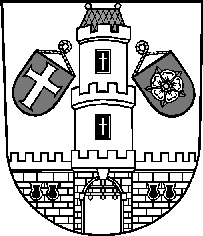 Město StrakoniceMěsto StrakoniceMěstský úřad StrakoniceOdbor majetkovýVelké náměstí 2386 01 StrakoniceVyřizuje:Ing. Oldřich ŠvehlaTelefon:383 700 322E-mail:oldrich.svehla@mu-st.czDatum: 1. 12. 2023Dodavatel:Sweco Hydroprojekt a.s.Táborská 940140 00  Praha 4IČ: 26475081 , DIČ: CZ26475081I/4 Strakonice - Volyňská, rekonstrukce kanalizace a vodovodu - autorský dozor1222 007,17